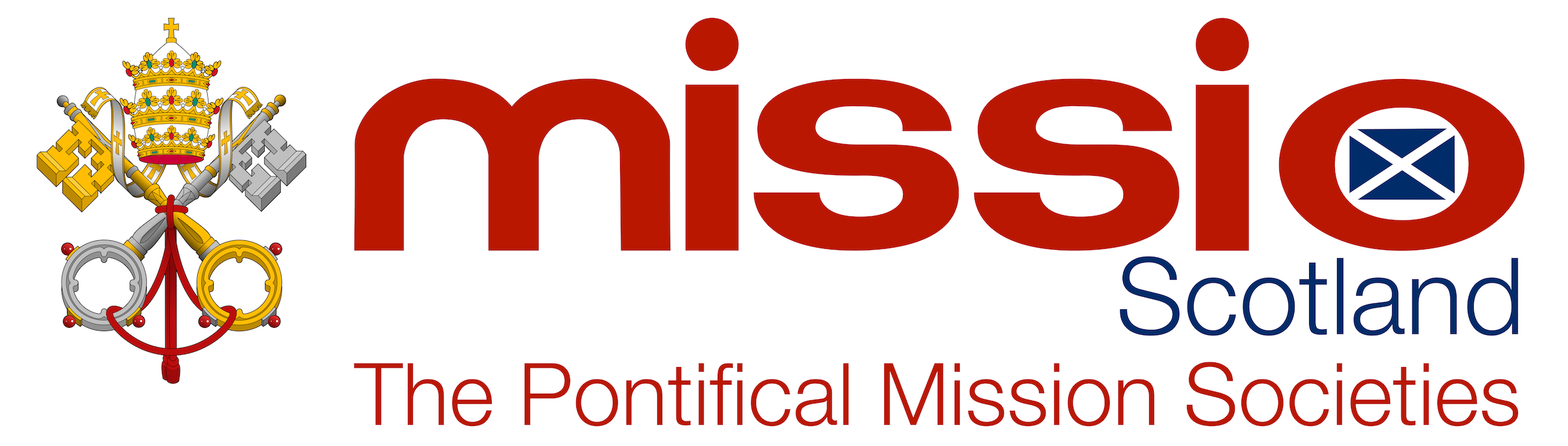 World Mission Sunday – 18th October 2020Parish Collection RemittancePlease make all cheques payable to Missio Scotland and send to Missio Scotland using the freepost envelope enclosed. Or send via BACS using your parish name and parish ID as the reference to:Sort Code : 83-17-13			Account No : 14036020Any completed gift aid forms should also be returned to us.Please do not send cash.PLEASE PRINTNAME OF PARISH								_______	____________PARISH ID									_______	____________TOWN										_______	____________DIOCESE									_______	____________Mission Sunday Collection 	£……………………Other				£……………………TOTAL				£……………………FeedbackIf you wish to share any feedback, please use the space below.____________________________________________________________________________________________________________________________________________________________________________________________________________________________________________________________________________________________________________________________